Futebol de tampinhaObjetivo:Coordenação motora, agilidade.Materiais:2 panos pequenos1 tampa de pote1 mesaConstrução:Dobrar os panos para que ele fique do tamanho da mão dos jogadores.Jogo:Os dois jogadores irão ficar no fundo da mesa, um em cada lado. O objetivo é empurrar a tampinha no fundo da mesa usando o pano que está embaixo da mão. Se a tampinha cair na lateral, colocasse ela em cima da mesa e volta o jogo. Ganha quem conseguir fazer mais gols ou fazer mais vezes a tampinha cair no fundo da mesa.Bom jogo...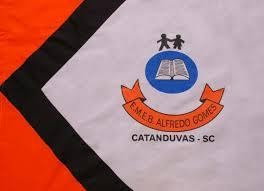 ESCOLA MUNICIPAL DE EDUCAÇÃO BÁSICA ALFREDO GOMES.DIRETORA: IVÂNIA NORA.ASSESSORA PEDAGÓGICA: SIMONE ANDRÉA CARL.ASSESSORA TÉCNICA ADM.: TANIA N. DE ÁVILA.PROFESSOR: JONAS STRINGUI TOMBINIDISCIPLINA: EDUCAÇÃO FISICACATANDUVAS – SCANO 2021  